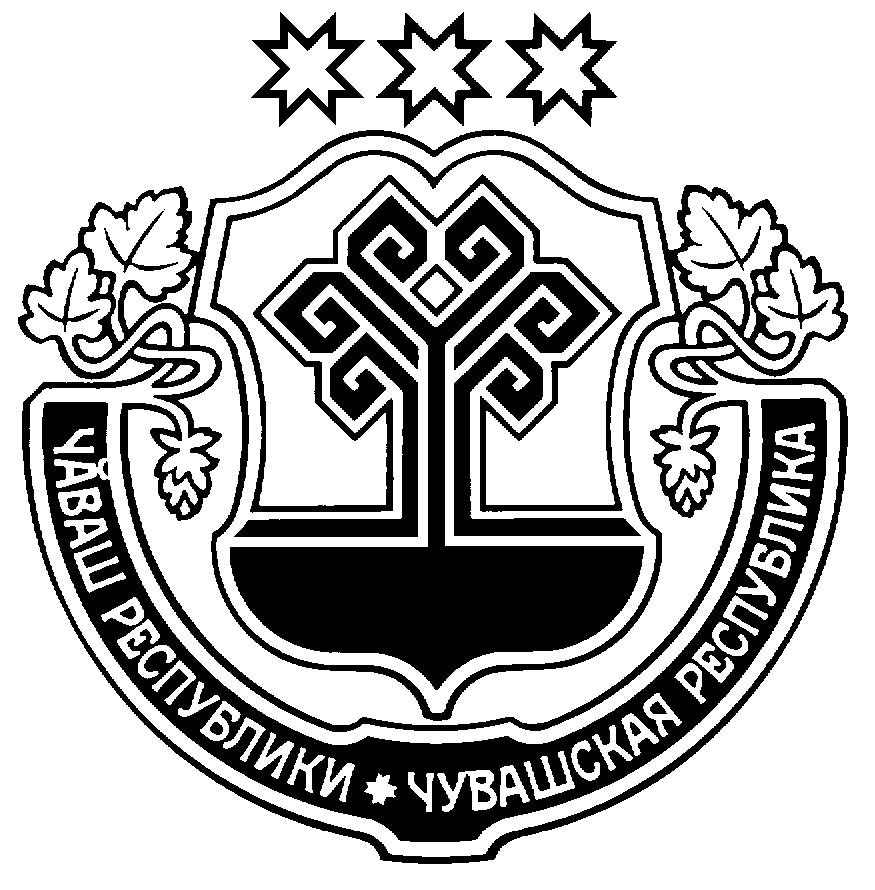  Чăваш Республикин                                                                      Администрация    Пăрачкав районĕнчи                                                                 Порецкого района     администрацийĕ                                                                  Чувашской Республики          ЙЫШĂНУ                                                                        ПОСТАНОВЛЕНИЕ            16.02 2018  № 89                                                                          16.02 2018  № 89   Пăрачкав сали                                                                                 с. ПорецкоеОб установлении учетной нормы площадижилого помещения и нормы предоставления В соответствии со ст. 50 Жилищного кодекса Российской Федерации, исходя из достигнутого уровня обеспеченности граждан жилыми помещениями, в целях принятия малоимущих граждан на учет в качестве нуждающихся в жилых помещениях по договорам социального найма администрация Порецкого района  п о с т а н о в л я е т:1. Установить по Порецкому району Чувашской Республики учетную норму площади жилого помещения в размере 13 кв.м. общей площади жилья на человека и норму предоставления по договору социального найма 18 кв.м. 2. Контроль за исполнением настоящего постановления возложить отдел строительства, дорожного хозяйства и ЖКХ.  3. Постановление администрации Порецкого района от 02.04.2015 № 126 «Об установлении учетной нормы площади жилого помещения и нормы предоставления» признать утратившим силу. 4. Настоящее постановление вступает в силу после его официального опубликования.                                                                     Глава администрацииПорецкого района							  	                    Е.В.Лебедев